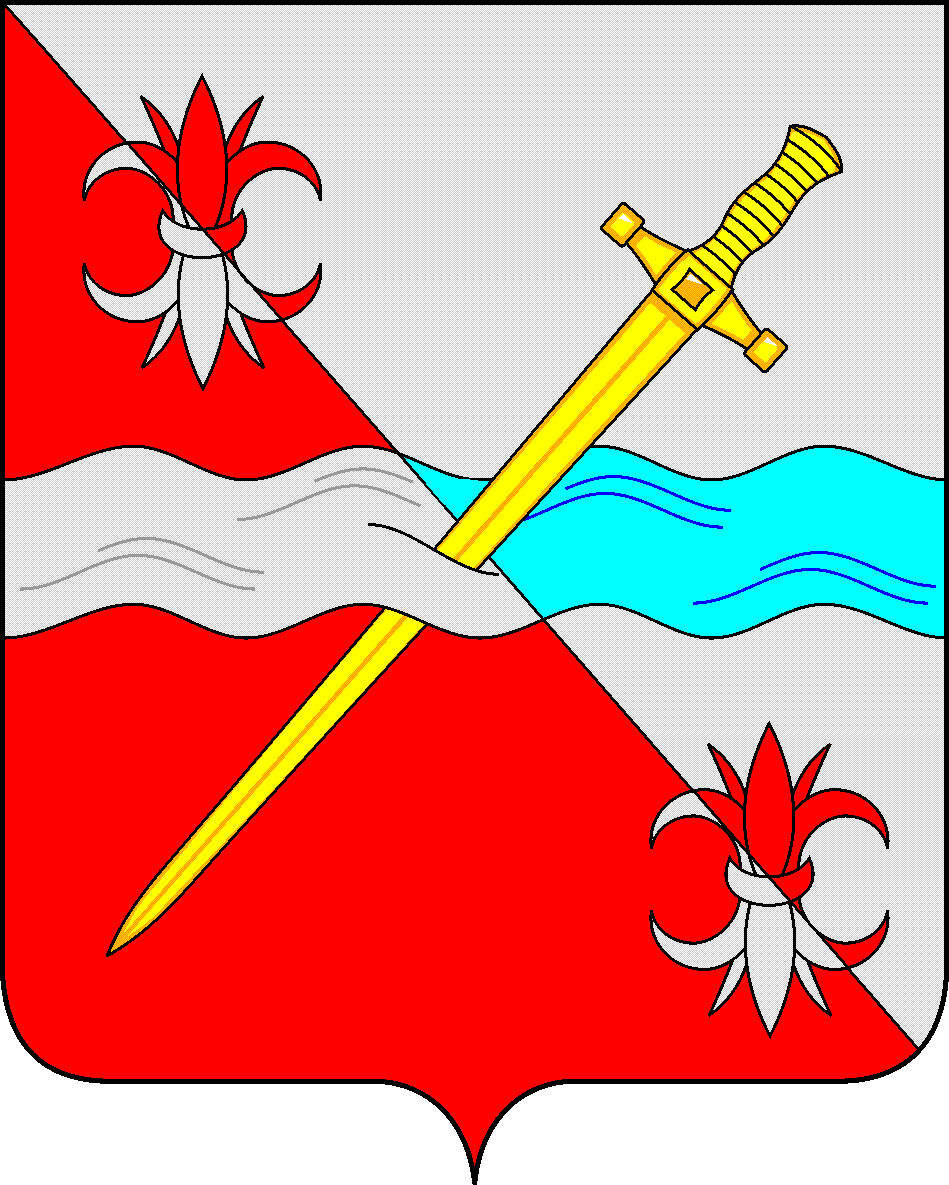 СОВЕТдепутатов Советского муниципального округа Ставропольского краяРЕШЕНИЕ25 апреля 2024 г.                                                                                             № 188г. ЗеленокумскО деятельности  Главы  Советского муниципального округа  Ставропольского края, администрации Советского муниципального округа Ставропольского края и её структурных подразделений за 2023 годЗаслушав и обсудив представленный отчет о деятельности  Главы  Советского муниципального округа  Ставропольского края, администрации Советского муниципального округа Ставропольского края и её структурных подразделений за 2023 год, в соответствии с частью 11.1 статьи 35 Федерального закона от 06 октября 2003 г. № 131-ФЗ «Об общих принципах организации местного самоуправления в Российской Федерации», Совет депутатов  Советского муниципального округа Ставропольского края РЕШИЛ:1. Принять к сведению отчет о деятельности  Главы  Советского муниципального округа  Ставропольского края, администрации Советского муниципального округа Ставропольского края и её структурных подразделений за 2023 год.2. Деятельность Главы  Советского муниципального округа Ставропольского края, администрации Советского муниципального округа Ставропольского края и её структурных подразделений за 2023 год признать удовлетворительной.3. Рекомендовать Главе Советского муниципального округа Ставропольского края продолжить работу по динамичному социально-экономическому развитию Советского муниципального округа Ставропольского края в целях улучшения качества жизни его жителей.Председатель Совета  депутатовСоветского муниципального округаСтавропольского края                                                                     Н.Н.ДеревянкоОтчето деятельности Главы  Советского муниципального округа Ставропольского края, администрации Советского муниципального округа Ставропольского края и её структурных подразделений за 2023  годУважаемые депутаты и участникизаседания  Совета депутатов  Советского муниципального округа Ставропольского края!Сегодня мы подводим итоги прошедшего 2023 года и даем оценку нашей   совместной работе по социально-экономическому развитию Советского муниципального округа Ставропольского края (далее - округ). Следуя курсом, заданным нашим Губернатором, нам удалось определенных результатов.Ключевые направления работы обозначены Указом Президента Российской Федерации от 07 мая 2018 г. № 204 «О национальных целях и стратегических задачах развития Российской Федерации на период до 2024 года», Губернатором Ставропольского края, муниципальными программами, приоритетами и особенностями социально-экономического развития округа. В результате, главными задачами 2023 года стали: улучшение качества жизни населения округа, обеспечение эффективной работы социального, культурного, хозяйственного комплекса округа, удержание его на траектории устойчивого развития.В 2023 году мы жили в условиях специальной военной операции. Отмечу, что наш округ активно участвует в решении задач специальной военной операции. В 2023 году мы с вами отправили свыше 100 тонн гуманитарной помощи жителям Донецкой и Луганской Народных Республик, запорожской и Херсонской областей, а также воинским формированиям. Это продукты питания, бытовые и хозяйственные принадлежности, средства связи, палатки, обмундирование, строительные материалы, медицинские средства и многое другое. Успешно работал благотворительный фонд "Шаг навстречу", на  средства которого  были приобретены: автомобили, бронежилеты, генераторы, бензопилы, спальные мешки,  палатки, предметы личной гигиены, одеяла и многое другое. В этом году заработал еще благотворительный фонд на территории села Солдато-Александровского, который также активно включился в работу - уже на средства фонда "за ленточку" отправлено 5 автомобилей и много другого груза.Учащимися образовательных учреждений округа были написаны письма, нарисованы рисунки, которые были переданы нашим бойцам. Объединившись, жители округа плетут маскировочные сети, делают блендажные свечи, сухие шампуни, мыло, вовлекают в общее дело подрастающее поколение. Для этих целей были выделены помещения в ДК им. Усанова в Зеленокумске, а также в кинотеатре "Дружба" с. Солдато-Александровского и на х. Тихомировка.Сейчас прорабатывается вопрос о выделении помещения на безвозмездной основе для сборки на территории округа беспилотников.Особое внимание уделяется развитию отношений с нашей подшефной школой № 6 им. Ляхова в г. Антрацит. В рамках побратимских связей Ставропольского края и Донецкой Народной республикой за истекший период мы  выезжали в Антрацит для оказания шефской помощи и доставки подарков для детей - учащихся подшефной школы. Несмотря на выпавшие испытания, Россия не только достойно держит удар, но и крепнет, уверенно идет вперед. И для нашего округа прошедший год в целом стал успешным. Остановлюсь на основных показателях и результатах нашей работы.Численность постоянного населения округа за отчетный год уменьшилась на 104 человека и  составила на 01 января 2024 года 57691 человек.Численность городского населения составляет 33 тыс. человек или 57,2 % общей численности населения округа, численность сельского населения – 24,7 тыс. человек или 42,8 % общей численности населения округа.Доля населения в трудоспособном возрасте составила 51,7 процента, старше трудоспособного возраста – 25,9 процента, младше трудоспособного возраста – 22,3 процента.В 2023 году по округу сложилась естественная убыль населения – 204 человека (2022 год – 218 человек).В отчетном периоде родилось 587 человек, на 40 человек меньше, чем в 2022 году. Коэффициент рождаемости составил 10,2 чел. в расчете на 1000 чел. населения (2022 г. - 10,8). Число умерших за 2023 год составило 791 человек, в 2022 году – 845 человек (снижение на 54 человека), коэффициент смертности составил 13,7 чел. в расчете на 1000 чел. населения (2022 год - 14,6).В 2023 году на территорию округа для постоянного проживания прибыло 1689 человек (2022 год – 1757 человек), число выбывших граждан в отчетном периоде составило 1589 человек (2022 год – 1698 человек). Миграционный рост населения в округе в 2023 году составил 100 человек, в 2022 году – 59 человек.Бюджет Советского муниципального округаГлавным финансовым инструментом для достижения стабильности социально-экономического развития округа и показателей эффективности, безусловно, служит бюджет.И, несмотря на сложную международную ситуацию, антироссийские санкции, которыми, безусловно, были затронуты отдельные сферы деятельности, мы достигли хороших результатов: выполнены все социальные обязательства. В 2023 году в местный бюджет  в общей сложности поступило 2 млрд. 283 млн. руб., из них:- 36 % (822 млн. руб.) составляют собственные доходы - налоговые и неналоговые поступления; - 64 % (1 млрд. 461 млн. рублей) – безвозмездные поступления (поступления из краевого и федерального бюджетов на реализацию переданных государственных полномочий в области образования, культуры, сельского хозяйства, социальной защиты населения  и др.).  Снижение доходов округа в 2023 году относительно 2022 года на 151,5 млн. рублей обусловлено сокращением безвозмездных поступлений из бюджета Ставропольского края по следующим показателям:  - уменьшение объема дотации предоставляемой на выравнивание бюджетной обеспеченности в связи с заменой ее части на допнорматив от НДФЛ;- снижение объема субвенций в связи с передачей в 2023 году полномочий по выплате их части в социальный фонд России;- сокращение объема иных межбюджетных трансфертов предоставляемых из бюджета Ставропольского края на компенсацию увеличения расходов бюджета СГО СК в связи с решениями, принятыми органами власти другого уровня.При этом объем собственных доходов СГО СК в 2023 году в сравнении с 2022 годом, вырос на 223,41 млн. рублей, или 137,3 %. В сопоставимых условиях рост собственных доходов в 2023 году относительно 2022 года составил 100,62% или 5,08 млн.рублей.В целом плановые показатели по доходам выполнены на 102 % .Основным доходным источником местного бюджета  на протяжении многих лет является налог на доходы физических лиц, его удельный вес в структуре налоговых и неналоговых доходов в 2023 году по фактическому поступлению составил 68 % или 561 млн. рублей, план выполнен на 113%. В целом за 2023 год дополнительно удалось привлечь 89 млн. рублей собственных доходов. На прирост доходных источников повлиял увеличенный объем поступлений от крупных налогоплательщиков. Таких как ООО "ВЭЛАН", сельскохозяйственный производственный кооператив колхоз "РУСЬ", сельскохозяйственный производственный кооператив колхоз "им.Ленина", ООО "Агростройподряд", ООО СХП "Кавказ", АО "Зеленокумский пивоваренный завод" и ряд других крупных организаций.Стоит отметить, что всеми налогоплательщиками Советского района за 2023 год в консолидированный бюджет края перечислено 1 млрд. 255 млн. рублей, в то время как на расходную часть местного бюджета было направлено 2 млрд. 266 млн. рублей (за счет средств, выделенных из краевого бюджета), что на 1 млрд. 11 млн. рублей больше чем собрано доходов с территории.Средства налоговых и неналоговых доходов направлялись на выполнение собственных расходных полномочий (функционирование 85 муниципальных учреждений образования, культуры, спорта на содержание дорог, благоустройство, уличное освещение  и др.).Расходы бюджета в 2023 году (с учетом остатков 2022 года) обеспечены в объеме 2 млрд. 265,60 млн. рублей. Исполнение по расходам составило 95,37 % к плановым показателям отчетного периода.Структура бюджета по разделам классификации расходов бюджетов бюджетной системы Российской Федерации сложилась следующим образом: Бюджетное обеспечение по исполнению вопросов местного значения было сбалансированным и соответствовало установленным нормативам.Благодаря системе закупок удалось значительно снизить затраты бюджета на муниципальные нужды. В 2023 году муниципальными учреждениями по результатам конкурентных процедур закупок было сэкономлено 37,2 млн. руб. что составляет 8% от общей суммы совокупного объема закупок, в суммарном выражении его объем 492,7 млн. рублей.Повышению эффективности бюджетных расходов в значительной степени способствовал программный принцип формирования бюджета округа, расходные обязательства на 95,95% осуществлялись посредством реализации 19 муниципальных программ в сфере образования, культуры, спорта, сельского хозяйства, дорожного хозяйства и др. На их выполнение всего направлено без малого 2 051,84 млрд. рублей, в том числе средств федерального, краевого бюджета 1 135,60 млн. рублей (55,35%), средств бюджета округа 916,23 млн. рублей (44,65%). В необходимых объемах обеспечено софинансирование государственных программ. В 2023 году, как и в предыдущие годы, бюджет округа сохранил свою социальную направленность. Социально-значимые расходы составили                   почти 1 713,80 млн. рублей или 75,64% от общего объема расходов бюджета округа, в том числе расходы на оплату труда 1 187,65 млн. рублей или 52,42% от всех расходов бюджета округа. В 2023 году важными направлениями деятельности администрации округа стали: обеспечение устойчивости агропромышленного и промышленного комплексов экономики, а также создание благоприятных условий для экономического развития субъектов предпринимательства.Социальная политика Советского муниципального округаОбразованиеСфера образования - важнейшее и приоритетное отраслевое направление в работе органов местного самоуправления, так как очень важно, в каких условиях учатся и воспитываются наши дети. Сфера образования — это самый крупный получатель бюджетных средств в округе. На развитие системы образования в 2023 году было направлено более 50% расходной части бюджета. В 2022 году на территории округа функционировало 51 образовательное учреждение, в том числе:30 дошкольных образовательных учреждений разной направленности (из них: 29 муниципальных дошкольных образовательных учреждений; 1 государственное казенное дошкольное образовательное учреждение);18 общеобразовательных учреждений;3 учреждения дополнительного образования.В муниципальных дошкольных образовательных учреждениях округа воспитывались 2379 детей дошкольного возраста, что на 147 человека меньше, чем в предыдущем году. Причиной этому явилось уменьшение численности детей дошкольного возраста, проживающих на территории округа на 161 человек.В округе ведется работа по исполнению Указа Президента Российской Федерации от 07 мая 2012 г. № 599 «О мерах по реализации государственной политики в сфере образования и науки».На 01.01.2024 года в очереди на предоставление места в детском саду всего зарегистрировано 300 заявлений. Детей, в отношении которых были поданы заявления на учет и зачисление в образовательные учреждения и не обеспеченных местом в дошкольных образовательных учреждениях (актуальный спрос), нет.На 31.12.2023 г. общая численность детей, обучающихся в общеобразовательных учреждениях округа, составила 7580 (на 112 человек выше прошлогоднего уровня); при этом доля обучающихся во вторую смену составила 15,68% (2022 г. – 16,20%).Основным показателем уровня качества образования являются результаты государственной итоговой аттестации. В 2023 году все 700 выпускников 9-х классов получили аттестаты об основном общем образовании, из них аттестаты об основном общем образовании особого образца – 26 выпускников, что на 9 больше, чем в 2022 г.Из 188 выпускников 11-х классов получили аттестаты о среднем общем образовании 186 человек. Из них 9 выпускников получили медаль регионального и федерального уровней, что составляет 4,7% от общего числа выпускников (в 2022 году 29 человек (12,7%).Успешно сданные экзамены позволили 128 выпускникам 11-х классов (65% от общего числа выпускников 11 классов) поступить в вузы, из них 58 выпускников (29,4%) предпочли вузы Ставропольского края, 70 (35,5%) поступили в вузы других субъектов Российской Федерации. В учреждениях профессионального образования обучается 53 выпускника (26,9%).Во всех образовательных организациях округа реализуется универсальный профиль обучения на уровне среднего общего образования. Кроме того, МОУ «СОШ № 2 г. Зеленокумска» и МОУ «СОШ № 10 с. Солдато-Александровского» реализуют естественнонаучный профиль; МОУ «СОШ № 3 г. Зеленокумска» - химико-биологический, социально-гуманитарный; МОУ «СОШ № 1 г. Зеленокумска», МОУ «СОШ № 3 г. Зеленокумска», МОУ «СОШ № 6 с. Солдато-Александровского», МОУ «СОШ № 9 с. Нины», МОУ «СОШ № 11 г. Зеленокумска», МОУ «СОШ № 12 г. Зеленокумска» - универсальный профиль психолого-педагогической направленности.Важным ресурсом повышения качества и конкурентоспособности образования является работа по развитию детской одаренности. Особое место в этом направлении занимает всероссийская олимпиада школьников.На территории округа реализуется программа «Одаренные дети». По результатам регионального этапа Всероссийской олимпиады школьников 2023 года 7 человек стали её призерами (в 2022 году – 8 призеров).Особое внимание в округе уделяется реализации национальных проектов и государственных программ. В 2023 году в рамках национального проекта «Образование» и государственной программы Ставропольского края "Развитие образования" образовательными учреждениями реализованы мероприятия на общую сумму 41 382,88 тыс. руб. Округ является участником четырех региональных проектов Государственной программы Ставропольского края "Развитие образования": «Современная школа», «Цифровая образовательная среда», «Успех каждого ребенка», «Патриотическое воспитание граждан Российской Федерации».В 2023 году в рамках реализации регионального проекта «Современная школа» в 2 школах округа созданы Центры образования естественно-научной и технической направленностей «Точка роста». Всего в округе функционирует 13 Центров «Точка роста».Участие в региональном проекте «Цифровая образовательная среда» позволило создать в общеобразовательных учреждениях условия для внедрения современной и безопасной цифровой образовательной среды, обеспечивающей доступность образования всех видов и уровней. В 2023 году обновлена информационно-коммуникационная база МОУ «СОШ № 9 с. Нины». Всего в округе 9 школ (СОШ № 1, 2, 3, 4, 6, 8, 9, 11, 12) оснащены современным компьютерным оборудованием в рамках реализации данного проекта. В рамках реализации регионального проекта «Успех каждого ребенка» в 2023 году приняли участие 2288 старшеклассников участвовали в открытых онлайн-уроках «ПроеКТОриЯ», направленных на раннюю профориентацию. В рамках реализации регионального проекта «Патриотическое воспитание граждан Российской Федерации» во всех общеобразовательных учреждениях округа введены ставки советников директоров по воспитательной работе и организации деятельности с детскими общественными объединениями.В 18 школах созданы отряды Всероссийского детско-юношеского военно-патриотического общественного движения «Юнармия» общей численностью 811 человек, открыты первичные отделения Движение Первых, действуют отряды Орлята России.Школьники округа являются активными участниками всероссийского проекта по профориентации «Билет в будущее». В проекте приняли участие 675 обучающихся и 18 педагогов-наставников. Работа по реализации региональных проектов национального проекта «Образование» была направлена также на создание равных условий для получения образования всеми детьми, в том числе детьми с ограниченными возможностями здоровья (далее – ОВЗ) и детьми-инвалидами. В 2023 г. в общеобразовательных учреждениях по адаптированным общеобразовательным программам обучалось 483 ученика с ограниченными возможностями здоровья, в сравнении с прошлым годом количество данной категории детей увеличилось на 22 человека. Детей-инвалидов – 194 человека, что на 2 человека больше в сравнении с 2022 годом. От общего количества детей-инвалидов более 60% (122 человека) получали образование по адаптированным общеобразовательным программам. В 14 классах коррекционно-развивающего обучения обучалось 147 учеников. Осваивают общеобразовательные программы, находясь на домашнем обучении, 325 человек, что на 67 человек больше в сравнении с прошлым годом.В рамках реализации мероприятий «Развитие дистанционного обучения детей-инвалидов» приоритетного национального проекта «Образование» в 2023 году созданы условия для дистанционного обучения 15 детей-инвалидов. В 2023 году в 4-х дошкольных образовательных учреждениях продолжилась работа по оказанию специальной помощи детям с ограниченными возможностями: МДОУ № 25 «Светлячок», МДОУ № 4 «Березка», МДОУ № 32 «Сказка», МДОУ №3 «Дюймовочка».Всего коррекционной работой охвачено 204 детей дошкольного возраста от 3 до 7 лет. Дошкольное образование получали 13 детей-инвалидов, из них 1 ребенок обучались на дому.В течение 2023 года проводились мероприятия по защите законных прав и интересов детей-сирот и детей, оставшихся без попечения родителей.За отчетный период на территории округа было выявлено 8 детей из категории детей-сирот и детей, оставшихся без попечения родителей. Число первично выявленных детей данной категории в 2023 году сократилось на 42,8% по сравнению с предыдущим периодом. На конец отчетного года из 8-ми человек 6 переданы на воспитание в замещающие семьи, 2 ребенка помещены в государственные учреждения для детей-сирот и детей, оставшихся без попечения родителей. Таким образом, доля детей, оставшихся без родителей, первично выявленных и переданных в семьи в общей численности детей-сирот и детей, оставшихся без попечения родителей, составила 4,3% (в 2022 году – 5,4%).В 2023 году установлено усыновление (удочерение) в отношении 3-х детей, что составило 34,5% от числа первично выявленных детей-сирот и детей, оставшихся без попечения родителей, и 2,14% от общего числа детей-сирот и детей, оставшихся без попечения родителей, состоящих на учете в органах опеки и попечительства.Дополнительные общеобразовательные программы различной направленности в 2023 году реализовывались в 3-х муниципальных учреждениях дополнительного образования МУДО «ЦВР», МУДО «СШ г. Зеленокумска», МУДО «СШ по футболу г. Зеленокумска». Охват детей в автоматизированной информационной системе «Навигатор дополнительного образования детей Ставропольского края» в 2023 году составил 6701 детей и подростков в возрасте от 5 до 18 лет (76,15% общего количества детей в возрасте 5-18 лет). Процент охвата детей дополнительным образованием по сравнению с прошлым учебным годом увеличился на 11,65%.Во всех общеобразовательных учреждениях округа продолжается проведение церемонии поднятия Государственного Флага Российской Федерации и исполнения Гимна Российской Федерации. Еженедельно по понедельникам (в рамках внеурочной деятельности) первым уроком проводятся классные часы «Разговоры о важном».Во всех общеобразовательных учреждениях Советского муниципального округа созданы школьные театры, которые внесены во Всероссийский перечень (реестр) школьных театров.Решая задачу развития активной жизненной позиции у молодежи Советского городского округа Ставропольского края, специалисты муниципального казенного учреждения по работе с молодежью «Молодежный центр Советского района» в 2023 году организовали и провели 160 мероприятий для молодежи, в которых приняли участие 11 782 человек, что составило 79,2% от общей численности молодежи, проживающей на территории округа. На территории округа осуществляет свою деятельность 21 волонтерский отряд, численность которого составляет 2196 человек. В целом на развитие системы образования в 2023 г. израсходовано 1 145 177,18 тыс. руб., в том числе:- средств федерального бюджета 73 726,38 тыс. руб.; - средств краевого бюджета 513 019,92 тыс. руб.;- средств местного бюджета 558 430,88 тыс. руб.В отчетном периоде денежные средства были направлены на реализацию следующие мероприятий:- приобретение мебели – 818,77 тыс. руб.;- приобретение компьютерной техники и комплектующих деталей – 2 997,32 тыс. руб.;- приобретение игрушек и игрового оборудования – 275,18 тыс. руб.;- приобретение спортивного оборудования – 172, 82 тыс. руб.;- приобретение библиотечного фонда – 15 253,55 тыс. руб.;- приобретение станков – 188,00 тыс. руб.;- приобретение учебного оборудования – 376,60тыс. руб.;- приобретение наглядных пособий – 333,63 тыс. руб.;- приобретение хозяйственного инвентаря и бытовой техники – 2 989,29 тыс. руб.;- благоустройство территории МДОУ «Детский сад №1 «Ласточка» г.Зеленокумска– 699,80 тыс. руб.;- замена сетей водопровода в МДОУ «Детский сад № 5 «Радуга» г.Зеленокумска– 234,00 тыс. руб.;- замена оборудования котельной в МОУ «СОШ №2 г. Зеленокумска» и МОУ «СОШ №7 с. Отказного» – 244,61 тыс. руб.;- ремонт спортивного зала в МОУ «СОШ № 9 с. Нины» – 132,56 тыс. руб.;- электромонтажные работы в МОУ «СОШ №13 г. Зеленокумска» и МОУ «СОШ №14 г. Зеленокумска» – 1 364,82 тыс. руб.В рамках реализации: - регионального проекта «Современная школа» организована деятельность центров образования цифрового и гуманитарного профилей «Точка роста», а также центров естественно-научной и технологической направленностей в МОУ «СОШ № 13 г. Зеленокумска», МОУ «СОШ № 14 г. Зеленокумска» (3 200,60 тыс. руб.);- регионального проекта «Цифровая образовательная среда» обновлена информационно-коммуникационная база МОУ «СОШ № 9 с. Нины» (550,00 тыс. руб.).Вместе с тем, несмотря на принимаемые меры, в системе образования продолжает иметь место дефицит педагогических кадров, слабое обновление кадрового состава молодыми специалистами, требует своего продолжения улучшение материальной оснащенности по таким предметам, как: физика, химия, информатика и ИКТ, охрана безопасности жизнедеятельности, физическая культура, требуется обеспечение условий доступности для инвалидов объектов, предоставляющих услуги в сфере образования.2023 год в стране был объявлен Годом педагога и наставника. Но это не значит, что с его завершением системе образования будет уделяться меньше внимания. Как отметил на заседании Государственного совета Президент страны Владимир Владимирович Путин, Год педагога и наставника — это старт большой работе всей государственной машины и общества на многие годы вперед.КультураНемаловажную роль играет деятельность учреждений культуры, которая направлена на достижение максимальной доступности культурных благ для всех жителей округа.Сеть учреждений культуры  городского округа насчитывает 35 единиц, в том числе: 15 библиотечных сетевых единиц, 16 учреждений культурно - досугового типа,4 учреждения дополнительного образования детей в сфере культуры и искусства.Объем финансирования из бюджетов всех уровней по учреждениям культуры и дополнительного образования в 2023 году увеличился на 11,8 % и составил 147 756,4 тыс. руб. В общем объеме финансирования доля бюджета округа составила 92,73 %, краевого бюджета - 5,32 %, федерального бюджета - 0,72 %, внебюджетных средств - 1,22 %.Численность работников учреждений культуры составляет 227 человек.Доля специалистов, работающих в учреждениях, подведомственных отделу культуры, имеющих высшее образование, составляет 44,93 %.Размер среднемесячной заработной платы работников культурно-досуговых учреждений в отчетном году составил 33945,5 рублей, работников учреждений дополнительного образования - 38036,7 рублей, библиотечных работников - 33515,6 рублей.За период 2023 года на территории округа организовано и проведено 4964 культурно-массовых мероприятий из них культурно-досуговых мероприятий 3186.В 2023 году муниципальные учреждения культуры принимали участие в мероприятиях федеральных и краевых программ.В рамках реализации инициативных проектов подпрограммы «Повышение сбалансированности и устойчивости бюджетной системы» государственной программы Ставропольского края «Управление финансами» в МКУ «Центр культуры и досуга» с. Горькая Балка произведен ремонт спортивного зала.В рамках реализации мероприятий подпрограммы «Государственная поддержка отрасли культуры» государственной программы Ставропольского края «Сохранение и развитие культуры»:-  проведен капитальный ремонт системы электроснабжения МКУ «Центр культуры и досуга» с. Горькая Балка, - приобретена звуковая аппаратура в МКУК «Зеленокумское социально-культурное объединение»;- приобретены книги для пополнения библиотечного фонда МУК «Центральная библиотека Советского района».- работники МКУК «Солдато-Александровское социально-культурное объединение» и Филиал № 9 МУК «Центральная библиотека Советского района» «Библиотека с. Нины» получили денежные поощрения победителю конкурса Министерства культуры Ставропольского края по отбору муниципальных образований края для предоставления субсидии на государственную поддержку лучших работников муниципальных учреждений культуры, находящихся  в сельской местности.Одной из важнейших функций культурно-досуговых учреждений является организация деятельности клубных формирований различной направленности – любительские объединения, клубы, кружки, студии, коллективы, спортивные секции и т.д.В 2023 году в муниципальных учреждениях культуры функционировало 185 клубных формирований (2022 г. - 185 клубное формирование): хоровые, хореографические, спортивные и по интересам, в которых занимались 3019 человек (2022 г. - 3013 человек), средняя наполняемость клубного формирования составила 16 чел.Среди коллективов художественной самодеятельности  4 коллектива имеют звание народный (народный хореографический коллектив «Созвездие» (МКУ «Центр культуры и досуга» с. Горькая Балка) народный театральный коллектив «Чародеи» (МКУ «Культурно-досуговый центр» с. Нины), народный вокальный коллектив «Ас-соль» (МКУК «Зеленокумское социально-культурное объединение»), народный хор ветеранов труда «Вдохновение» (МКУК «Зеленокумское социально-культурное объединение»).На 1 января 2024 года в учреждениях дополнительного образования обучаются 693 человека, в 2019 году 643 человека.Ежегодно увеличивается число пользователей библиотек округа так в  2022 году услугами библиотек воспользовались 23082 человек, в 2023 – 23125 человека. За период 2021-2023 гг. фонды библиотек округа пополнились на  14,48 тыс. экземпляров (2021 г. - 5,19 тыс. экз., 2022 г. - 3,98 тыс.экз.,-2023 г. -5,31 тыс. экз.). На 01.01.2024 г. объём единого фонда составил 513,41 тыс. экземпляров документов.Физическая культура и спортОсновной целью работы в области физической культуры и спорта является привлечение жителей нашего района к занятиям физкультурой и спортом и приобщение к здоровому образу жизни. Главной задачей органов местного самоуправления района в этом направлении деятельности является развитие физической культуры и спорта, в первую очередь, среди детей и молодежи. Возможности последних лет позволяют вести эту работу активно.В рамках реализации Программы «Развитие физической культуры и спорта на территории Советского городского округа Ставропольского края» в течение 2023 года проведено 54 окружных календарных спортивно-массовых мероприятия (из запланированных 51) по 18 видам спорта, 5 комплексных мероприятий (спартакиад), по результатам которых были сформированы спортивные сборные команды Советского муниципального округа.В 2023 году наиболее массовыми стали ХIII сельские спортивные игры Советского городского округа, Кубок Советского городского округа по волейболу среди мужчин, Первенство Советского городского округа по  волейболу среди женских команд,  Первенство Советского городского округа по футболу и другие.По результатам окружных соревнований были сформированы спортивные сборные команды и направлены на краевые и всероссийские соревнования. Наиболее часто направлялись команды на соревнования по самбо, легкой атлетике, футболу, дзюдо, волейболу, всестилевому каратэ.Нельзя не отметить достижения наших спортсменов. В результате выступления на 22 всероссийских и краевых соревнованиях спортсмены округа завоевали 5 командных и 264 личных призовых мест, было оформлено 77 массовых спортивных разрядов, из них    8 первых разрядов и 1 мастер спорта.16 спортсменам округа были присвоены второй и третий спортивные разряды, трем судьям присвоены квалификационные категории.В 2023 году введены в эксплуатацию Дворец спорта «Виктория» (универсальный игровой зал, тренажерный зал, плавательный бассейн) в с.Солдато-Александровском и спортивные площадки в городе Зеленокумске (по ул. Георгиевской) и поселке Селивановка.  Количество объектов спорта за отчетный год увеличилось со 175 до 206 сооружений, обеспеченность жителей округа спортивными объектами от нормативной потребности составила 76,51%. (показатель вырос на 24,1% в 2022 г. – 52,41%).К занятиям физической культурой и спортом мы стареемся привлекать разные категории населения.Численность жителей городского округа, занимающихся физической культурой и спортом, по состоянию на 1 января 2024 года увеличилась до 34 тысяч человек. Это 64,6% от общей численности населения округа в возрасте от 3 до 79 лет.Доля обучающихся, систематически занимающихся физической культурой и спортом в общей численности обучающихся, увеличилась с 89,7 % до 99,0%.Традиционно развиты такие виды спорта как футбол, волейбол, легкая атлетика, дзюдо и самбо. В соответствии с планом мероприятий по поэтапному внедрению Всероссийского физкультурно-спортивного комплекса ГТО в Ставропольском крае, утвержденным Губернатором Ставропольского края В.В. Владимировым, в 2023 году проводилось тестирование жителей округа по выполнению видов испытаний комплекса ГТО. Проведено 3 мероприятия по приему тестов, в результате было протестировано 120 человека, из них получили знаки отличия 101 человек.Социальная защита населенияВ течение 2022 года проводилась работа по оформлению документов для реализации прав граждан на получение социальных гарантий.Более 21 тысячи жителей Советского муниципального округа были назначены пособия и выплаты на общую сумму 484,1 млн. руб. из регионального, федерального и местного бюджетов. Наибольшее  количество льготников составили Ветераны труда,  Ветераны труда Ставропольского края, реабилитированные, труженики тыла - 4668 человек, получившие выплаты на сумму 95,7 млн. руб.Пособия семьям, имеющим детей, выплачены на сумму  256,9 млн. руб., в том числе в рамках реализации Национального проекта «Демография» произведена ежемесячная выплата на  3-го ребенка в сумме  59,6 млн. руб.В соответствии с Указом  Президента Российской Федерации от 20 марта 2020г. № 199 «О дополнительных мерах государственной поддержки семей, имеющих детей» продолжена работа по предоставлению ежемесячной денежной выплаты на детей в возрасте от трёх до семи лет включительно, так в 2023  году сумма выплат 1666 семьям Советского муниципального  округа  составила  120,9 млн. руб. Также продолжена работа по предоставлению ежемесячной денежной компенсации взамен набора социальных услуг, предоставляемых в натуральном выражении, на каждого ребенка в возрасте до восемнадцати лет на сумму 48,6 млн. руб. и ежегодной денежной компенсации на каждого из детей не старше восемнадцати лет, обучающихся в общеобразовательных организациях, на приобретение комплекта школьной одежды, спортивной одежды и обуви и школьных письменных принадлежностей на сумму 12,9 млн. руб.В целях оказания социальной поддержки по оплате жилищно-коммунальных услуг льготной категории граждан в 2023 году было возмещено из бюджета 63,9 млн. руб. и еще 29,8 млн. руб. начислено субсидий на оплату жилого помещения и коммунальных услуг, то есть государство оказало населению  Советского городского  округа поддержку по оплате жилищно-коммунальных услуг на сумму 93,7 млн. руб., в сравнении с 2022 годом сумма выплат увеличилась на 6 млн. рублей. Всего в 2023 году субсидией на оплату жилого помещения и коммунальных услуг воспользовались 1436 семей.В рамках реализации Закона Ставропольского края № 56-кз от 19.11.2007г. «О государственной   социальной   помощи   населению    в   Ставропольском крае»  в    2023 году жителям  Советского муниципального округа Ставропольского края была оказана государственная социальная помощь 326 семьям на сумму 14,03 млн. рублей, в том числе  84 семьи получили социальную помощь на основании социального контракта на сумму 13,1 млн. рублей. Государственная социальная помощь была направлена на развитие личного подсобного хозяйства, открытие индивидуальной предпринимательской деятельности, самозанятости, а так же на расширение уже имеющейся индивидуальной предпринимательской деятельности, на мероприятия по поиску работы и иные мероприятия направленные на выход граждан из тяжелой жизненной ситуации.Опека и попечительствоВ рамках реализации государственных полномочий в области опеки и попечительства на территории округа в 2023 г. в замещающих семьях находилось 140 детей из категории детей-сирот и детей, оставшихся без попечения родителей (в 2022 г. – 167, 2021 г. - 204 детей), из них 104 (2022 г. – 122) ребенка воспитываются в семьях опекунов, попечителей, 36 (2022 г. – 45) детей в 12 (2022 г. – 15) приемных семьях.       3 (2022 г. – 2) ребенка из указанной категории в течение года были усыновлены.Снижение количества детей, воспитывающихся в замещающих семьях, обусловлено ранней профилактикой семейного неблагополучия, направленной на сохранение семьи и возможности детей проживать с кровными родителями. За отчетный год на территории округа выявлено 8 детей из категории детей-сирот и детей, оставшихся без попечения родителей ( 2022 г. – 14, 2021 г. – 10 детей).6 детей из числа выявленных за отчетный год, переданы на воспитание в замещающие семьи, 2 ребенка определены в детский дом.С целью оказания социально-психологической помощи, дети из неблагополучных семей, а также семей, находящихся в социально-опасном положении или трудной жизненной ситуации, 7 детей, проживающих на территории Советского муниципального округа, были помещены в социально-реабилитационные центры Ставропольского края. В период нахождения детей в государственном учреждении с их родителями проводилась профилактическая работа по устранению обстоятельств, влекущих социальное сиротство.В целях осуществления контроля за условиями жизни и воспитания детей за отчетный год специалистами органов опеки и попечительства были проведены 198 плановых и 11 внеплановых проверок. Фактов ненадлежащего, жестокого обращения с подопечными не установлено.В 2023 году проведено 3 семинара с замещающими родителями (приемными родителями, опекунами и попечителями).Общественная безопасностьВ округе реализуется программа «Профилактика терроризма и экстремизма на территории Советского городского округа Ставропольского края» (далее - программа), в рамках которой в 2023 году проведены информационно-пропагандистские мероприятия на общую сумму 105,3 тыс. руб. (изготовлено и распространено 28 баннеров наружной рекламы, 5 232 экземпляров полиграфической продукции (календари, буклеты, блокноты, листовки). На реализацию мероприятия «Безопасный город» программы выделено 145 тыс. руб. (установка видеокамер, приобретение монитора для просмотра видеокамер, системы «Дозор»).В рамках реализации программы в 2023 году на территории округа среди молодежи проведен конкурс рисунков «Россия против террора» по трем возрастным группам. На конкурс представлено 49 конкурсных работ. 9 победителям вручены Почетные грамоты и памятные призы.Реализованы средства программы «Профилактика правонарушений, наркомании в Советском муниципальном округе Ставропольского края», направленные на профилактику правонарушений и наркомании в размере 165 тыс. руб. Из них:Разработано полиграфической продукции по профилактике правонарушений – 15 195 шт. буклетов и листовок, по профилактике наркомании - 38 баннеров и 1500 карманных календарей (всего 105 тыс. руб.).Закрашено 507 надписей, содержащих ссылки на сайты, рекламирующие наркотики (5 тыс. руб.). В рамках программы проведены конкурсы:  Конкурс рисунков «Мой выбор - мир без наркотиков». Возраст участников – от 15 до 18 лет. Первое место и премия в размере 15 тыс. рублей присуждены Мягковой Марии, учащейся МОУ СОШ № 7 с.Отказного.2. Конкурс среди образовательных организаций, осуществляющих деятельность на территории Советского муниципального округа Ставропольского края, на лучшую организацию работы по профилактике наркомании и пропаганде здорового образа жизни (30 тыс. руб.). Первое место заняла МОУ СОШ № 4 имени гвардии старшего лейтенанта И.Ю. Бережного с. Правокумского.3. Конкурс «Я – лучший общественный воспитатель (наставник) несовершеннолетнего Советского муниципального округа Ставропольского края!» (10 тыс. руб.).Немаловажную роль в охране общественного порядка играют добровольные народные дружины. На территории округа действуют 6 таких дружин из числа казачества, насчитывающих 114 чел. На осуществление стимулирования членов ДНД    в 2023 году из средств местного бюджета были выделены и освоены денежные средства в размере 885,4 тыс. руб.В 2023 году из бюджета округа выделено 50 тысяч рублей на проведение традиционных конкурсов среди народных дружин и народных дружинников округа. По результатам конкурсов звание «Лучшая народная дружина Советского городского округа» присвоено добровольной народной дружине из числа членов Зеленокумского городского казачьего общества ВАРКО СОКО ТВКО. Лучшим народным дружинником Советского городского округа признан член добровольной народной дружины из числа членов Солдато-Александровского станичного  казачьего общества ВАРКО СОКО ТВКО Иваненко Владимир Васильевич. Нинское хуторское казачье общество Воронцово-Александровского районного казачьего общества Ставропольского окружного казачьего общества Терского войскового казачьего общества в 2023 г. стало победителем конкурсного отбора программ (проектов) социально ориентированных некоммерческих организаций на реализацию деятельности в сфере патриотического, в том числе военно-патриотического, воспитания граждан Российской Федерации на территории Советского городского округа Ставропольского края с проектом «Казаки во славу Отечества».Всего на территории округа действует 38 общественных объединений, из них 15 общественных организаций, 13 религиозных организаций, 2 религиозные группы, 1 этническая организация, 7 казачьих обществ. Также на территории округа осуществляют деятельность 3 этнические общины. Все они принимают участие в мероприятиях, направленных на упрочение мира и дружбы между народами.Сельскохозяйственная отрасльСельское хозяйство является ведущей отраслью экономики округа, формирующей агропродовольственный рынок, продовольственную и экономическую безопасность.От реализации сельскохозяйственной продукции работ и услуг в сельскохозяйственных предприятиях округа в 2023 году получено   4956,3 млн. руб. выручки, что на  24,2 % больше, чем в 2022 году.  Прибыль  до налогообложения   составила 316,5  млн. руб.,  что на 49,3 % меньше  2022 года.       Среднемесячная заработная плата работников сельскохозяйственных предприятий округа   в   2023 году составила 52489  руб., что на  3,1  %   меньше     2022 года.        Инвестиции в основной капитал   в  2023 году   составили 8327,5 млн. руб., что в 2,4 раза больше прошлогоднего, в том числе в сельскохозяйственных предприятиях  -  466,3 млн. руб., в крестьянских   (фермерских) хозяйствах -  76,6 млн. руб.,  строительство тепличного комплекса ООО СХП «Кавказ» - 7784,6  млн. руб.В 2023 году введена первая очередь тепличного комплекса ООО СХП «Кавказ» по производству плодоовощной продукции защищенного грунта, площадью 41,35 га». Производство овощей защищенного грунта – 12,2 тыс. тонн. Выручка 1250,4 млн. руб. (25% от районной). Средняя численность работников  - 429 человек. Средняя заработная плата – 42865 рублей. В рамках   реализации мероприятий Государственной программы развития сельского хозяйства и регулирования рынков сельскохозяйственной продукции, сырья и продовольствия  и  государственной  программы Ставропольского края «Развитие сельского хозяйства»,  в 2023 году   оказано содействие  сельскохозяйственным  товаропроизводителям  округа в получении  государственной  поддержки   в сумме  87958  тыс. руб., что на 29,1 %  больше , чем в 2022 году,  по следующим  направлениям:                 - субсидии на возмещение части затрат на проведение агротехнологических работ, повышение уровня экологической безопасности сельскохозяйственного производства, а также на повышение плодородия и качества почв на посевных площадях, занятых зерновыми, зернобобовыми, масличными (за исключением рапса и сои), кормовыми сельскохозяйственными культурами – 8863,9 тыс. руб.,- субсидии на возмещение части затрат на проведение агротехнологических работ, повышение уровня экологической безопасности сельскохозяйственного производства, а также на повышение плодородия и качества почв на посевных площадях, занятых картофелем и овощными культурами открытого грунта  - 1892,50 тыс. руб.,- субсидии на возмещение части затрат на поддержку производства картофеля  и овощей открытого грунта – 582,1 тыс. руб.;- субсидии на возмещение части затрат сельскохозяйственным товаропроизводителям на уплату страховых премий, начисленных по договорам сельхозстрахования  в области растениеводства  – 10337,4 руб.;- субсидии на возмещение части затрат на поддержку элитного семеноводства -   4820,3 тыс. руб.;- субсидии производителям зерновых культур на возмещение части затрат на производство и реализацию зерновых культур – 46896,1 тыс. руб.;- субсидии на возмещение части затрат на поддержку собственного производства молока – 8069,1 тыс. руб.; - субсидии на  разведение и (или) содержание, выращивание пород объектов аквакультуры – 1957,3 тыс. руб.; - субсидии на возмещение части затрат на производство крупного рогатого скота не старше 24 месяцев, направленного на убой на собственную переработку и (или) реализованного на убой перерабатывающим организациям - 4433,3 тыс. руб.;- прочие 106 тыс. руб.Кроме того  субвенции на организацию и проведение мероприятий по борьбе с иксодовыми клещами-переносчиками Крымской геморрагической лихорадки в природных биотопах -  53,9 тыс. руб.Продолжена работа    по реализации мероприятий государственной программы Российской Федерации «Комплексное  развитие сельских территорий»,  утвержденной постановлением  Правительства Российской Федерации от 31 мая 2019 года  № 696, на территории округа (далее – программа).  В 2023 году в рамках  программы  благоустроена спортивно-игровая площадка в   селе  Отказном.   Финансирование объекта составило 2493,3 тыс. руб., в том числе средства краевого бюджета  1725,6 тыс. руб.,  местного бюджета 617,7 тыс. руб., привлеченные средства индивидуальных предпринимателей   150,0  тыс. руб.Экономический потенциал Советского муниципального округаНа территории округа  по состоянию на 01 января 2024 года зарегистрированы и осуществляли деятельность1774 хозяйствующих субъекта, в том числе  343 организации и 1431 субъект, осуществляющий деятельность без образования юридического лица (на 01.01.2023 г. - 1718 субъектов, темп роста 103,3 %), За период 2023 года на территории округа зарегистрировано 11 новых малых и средних предприятий, 248 индивидуальных предпринимателей, 428 плательщиков налога на профессиональный доход.  Прекратили деятельность 10 малых и средних предприятий, 200 индивидуальных предпринимателей.Численность физических лиц, зарегистрированных в качестве плательщиков «Налога на профессиональный доход» (самозанятых). на 1 января 2024 г. составила 3092 человека, в том числе являющихся физическими лицами – 2606 человек, являющихся индивидуальными предпринимателями – 486 человек. По сравнению с 2022 годом численность самозанятых граждан увеличилась в 1,5 раза (на 1031 человек) (3092 против 2061)С учетом самозанятых граждан  количество субъектов МСП составило 4103 (против 3410). Темп роста 20,3 % или 693 субъекта. На  48 единиц или 3,7 % увеличилось количество индивидуальных предпринимателей (1339 против 1291), на 1 единицу или 0,6 % - количество юридических лиц (158 против 157).Численность  занятых в малом бизнесе (включая индивидуальных предпринимателей и самозанятых) увеличилась на 1080 и составила 6477 человек против 5397 . На крупных и средних предприятиях округа работает 8310 человек. Среднемесячная заработная плата  работников  организаций, отчитывающихся в Росстат, на протяжении последних 5 лет имеет стабильную тенденцию роста. За январь-декабрь 2023 года она составила 42653,2 руб., увеличившись по сравнению с прошлым годом на 10,1 процентов. Однако размер её на 9355,8 рублей по-прежнему меньше среднекраевого значения. Следует отметить, что в среднем по Ставропольскому краю заработная плата достигла 52009,0 руб.По-прежнему остается  самой высокой в городском округе среднемесячная заработная плата работников в организациях сельскохозяйственной отрасли –59212,9 руб., что на 3,9 % больше среднемесячной заработной платы, сложившейся  в организациях  округа, отчитывающихся в Росстат. Среднемесячная заработная плата работников обрабатывающих производств составила в прошлом году 46914,9 руб. при темпе роста к уровню 2022 года 122,7 %.По состоянию на 01.01.2024 года численность официально зарегистрированных безработных  по сравнению с предыдущим годом  уменьшилась в 0,8 раз или на 40 человек и составила 186 человек.Численность граждан, признанных безработными в 2023 году, составила 526 человек, что в 0,7 раз (на 199 человек) меньше чем в 2022 году. При этом заявленная работодателями потребность  в работниках на 2023 год составила 3256 единиц, что  в 6,2 раза больше численности безработных. Трудоустроено в 2023 году  397 безработных граждан, снято с учета 925 человек, это в значительной мере свидетельствует о том, что только 42,9 % зарегистрированных безработных действительно нуждались в трудоустройстве, а остальные - регистрировались в качестве безработных по иным причинам.Одним из основных показателей, характеризующих деятельность хозяйствующего субъекта, является оборот  и отгрузка собственной продукции.Так, общий оборот хозяйствующих субъектов городского округа в 2023 году составил  25 млрд. 981 млн. руб., что на 12,74 % больше уровня 2021 года.В том числе темп роста  общего оборота крупных и средних организаций достиг 114 % к уровню 2022 г.,  оборот составил 14,8 млрд. руб. Оборот субъектов малого предпринимательства  (включая индивидуальных предпринимателей) составил 11,2 млрд. руб. при  темпе роста к 2022 г. 111,1 %.В  течение 2022 года крупными и средними предприятиями отгружено товаров (работ, услуг) собственного производства на сумму   8433,2 млн. рублей 6840,7 млн. руб., что на 1592,5 млн. руб. или на 23,3 % больше показателя  2022 года.Объем отгруженной  промышленной продукции собственного производства крупными и средними предприятиями  всех отраслей экономики (по чистым видам деятельности) за 2023 год увеличился в 1,9 раза и составил 4508,9 млн. рублей против 2404,1 млн. руб. в 2022 году. В том числе: объем отгруженной продукции по отраслям  обрабатывающих производств увеличился в 2 раза  и составил 3947,9 млн. рублей против 1 931,2 млн. руб. в 2022 году.Доля промышленной продукции  в общем объеме отгруженной в 2023 году крупными и средними предприятиями  округа собственной продукции увеличилась на 18,4 % и составила 53,5 % против 35,1 % в 2022 году, из них доля продукции обрабатывающих производств – 46,85 % против 28,2 % в 2022 году, продукции и услуг сферы жилищно-коммунального хозяйства - 6,5 % против 5,8 % в 2022 году,  услуг гостиниц и предприятий общественного питания - 1,04 % против 0,25 % в 2022 году, услуг в области здравоохранения и социальных услуг - 7,11 % против 7,4 % в 2022 году.Доля предприятий сельскохозяйственной отрасли в объеме отгруженной продукции по итогам года составила 34,4 %. Объем отгруженной продукции сельскохозяйственных предприятий округа составил 2,9 млрд.рублей, в том числе по отрасли "растениеводство" - 2,5 млрд.рублей, по отрасли "животноводство" - 0,4 млрд. рублей.Численность  занятого в экономике  городского округа  населения в 2023 году, включая занятых индивидуальным трудом, в домашнем хозяйстве и по найму у отдельных граждан, составила 28,02 тыс. человек (2022 год - 27,9 тыс.  человек), в том числе  работников крупных и средних предприятий и организаций  - 8,31 тыс. человек (2022 год - 8,65 тыс.человек).Обрабатывающие производства наиболее широко представлены предприятиями по производству электрооборудования, производству пищевых продуктов, производству неметаллических минеральных продуктов.В 2023 году на территории Советского муниципального округа произведено:свыше 30,6 тыс. тонн муки;свыше 1,99 тыс. тонн хлеба и хлебобулочных изделий;свыше 7,6 тыс. тонн макаронных изделий и круп;свыше 30,5 тыс. л напитков безалкогольных;свыше 50 тонн колбасных изделий;свыше 58 тонн сыров и сырной продукции;свыше 53 тонн кондитерских изделий;свыше 243 тонн рыбы.В Советском муниципальном округе продолжают доминировать такие виды промышленной деятельности, как пищевая и перерабатывающая промышленность.Ведущими представителями производств являются:  ООО «Ника-Плюс», АО «Зеленокумский пивоваренный завод», ИП Стасенко Роман Владимирович и другие.Объем отгруженных товаров собственного производства предприятиями сферы производства пищевых продуктов и напитков за 2023 год увеличился на 22,4 % и составил  1298,12 млн. рублей.Строительство как взаимоувязанный, организационно-технологический кластер в округе не сформирован. На территории округа  в основном ведется индивидуальное жилищное строительство. В 2023 году для жилищного строительства в соответствии с поступившими заявлениями граждан предоставлено 5 земельных участков общей площадью 0,49 га.  Введено в действие 52 жилых дома общей площадью 7086 кв.м.,  что на 18,4 % меньше аналогичного показателя 2022 года (8646 кв.м.). В связи с отсутствием на рынке жилищного строительства Советского городского округа Ставропольского края экономически активных хозяйствующих субъектов, все введенные в действие жилые помещения построены индивидуальными застройщиками.Общая площадь жилищного фонда Советского ГО СК в 2023 году составила 1 517,98 тыс. кв.м., что на 0,46 % превышает уровень 2022 года. Общая площадь жилых помещений в среднем на одного жителя в 2023 году составила 26,3 кв.м., что на 0,7 %  больше уровня 2022 года.ИнвестицииНа 2023 год Губернатор Ставропольского края поставил перед округом задачу по достижению объема инвестиций в основной капитал (без учета бюджетных средств) в объеме 4206,9 млн. руб.Поставленную задачу округ выполнил с темпом роста  192,8 %. Фактический объем вложений в экономику округа составил 8766,2 млн. руб. В сравнении с прошлогодним значением эта цифра увеличилась более чем в 2 раза.Основную долю инвестиций направило в экономику ООО СХП "Кавказ", реализующее на территории округа масштабный инвестиционный проект "Строительство тепличного комплекса по производству плодоовощной продукции защищенного грунта" (7784,6 млн. руб.). Крупными и средними предприятиями округа инвестировано  в основной капитал  531,6 млн. рублей, что на 23,7 % меньше чем в предыдущем году (696,3 млн. руб.).283,4 млн. рублей инвестировано гражданами в индивидуальное жилищное строительство (введено 7086 кв.м.).166,61 млн. рублей составили вложения субъектов малого бизнеса в экономику.Инвестиции в основной капитал за счет бюджетных средств в 2023 году составили 85 млн. руб.Реализация в 2024-2025 годах инвестиционного проекта ООО "Золото полей" по строительству завода по глубокой переработке зерновых позволит привлечь в экономику еще более 186 млн. рублей.В 2023 году в округе продолжалась реализация 5 инвестиционных проектов общей проектной стоимостью 16 349,2 млн. руб. Объем освоенных инвестиций в рамках реализуемых инвестиционных проектов за год составил 7791,7 млн. руб.Малый бизнесПо состоянию на 01.01.2024 года на территории округа  осуществляют деятельность 1497  субъектов малого и среднего предпринимательства, сведения о которых внесены в Единый реестр субъектов малого и среднего предпринимательства (01.01.2023 г - 1458, темп роста 102,7 %), из которых 1340 субъекта – индивидуальные предприниматели без образования юридического лица, 157 субъектов – средние и малые предприятия (включая микропредприятия).  Малый бизнес играет  важную роль в социально - экономическом развитии  округа, обеспечивая  43,1 % от общего оборота хозяйствующих  субъектов округа   и 43,7 % от численности занятого населения в экономическом секторе округа. В 2023 году оборот,  обеспеченный субъектами малого   предпринимательства, вырос   на 111,1 %  и составил 11194,17 млн. руб. В малом бизнесе занято 6477  человек (включая индивидуальных предпринимателей и самозанятых граждан) (темп роста 120 %). В 2023 году субъектами малого и среднего бизнеса привлечено в экономику округа 166,61 млн. рублей инвестиций против 148,66 млн. рублей в 2022 году (112,1 %).Малый и средний бизнес является надежной базой стабильных налоговых поступлений в бюджет. Сумма налоговых поступлений в бюджеты всех уровней от деятельности субъектов малого и среднего бизнеса составляет более  324 млн. руб. в год, в том числе в бюджет округа - 198,6 млн. рублей. Доля налоговых поступлений в бюджет округа от деятельности малого и среднего бизнеса составила 35,98 %.Вся деятельность в области поддержки и развития предпринимательства в округе осуществляется в соответствии с Федеральным законом от 24 июля 2007 г. № 209-ФЗ «О развитии малого и среднего предпринимательства в Российской Федерации» по направлениям и инструментам поддержки и является одним из основных направлений работы администрации округа. По результатам 2023 года:оказаны консультационно-информационные услуги по вопросам мер государственной и муниципальной поддержки более 220 субъектам малого и среднего предпринимательства;проведено 8 совещаний с субъектами предпринимательства по вопросам, касающимся предпринимательской деятельности с приглашением представителей краевых министерств и организаций инфраструктуры поддержки предпринимательства  в крае.предоставлена субсидия из бюджета округа 8 физическим лицам, не являющимся индивидуальными предпринимателями и применяющим специальный налоговый режим "Налог на профессиональный доход", на возмещение части затрат, связанных с приобретением оборудования на общую сумму 200 тыс. рублей.Большую роль во вложениях субъектов бизнеса в экономику играет  государственная поддержка.В 2023 году поддержку краевого фонда микрофинансирования путем предоставления микрозаймов на льготных условиях от 1% до 7,5 % годовых получили 4 субъекта МСП на общую сумму 5,0 млн. рублей;Гарантийныйм фондом поддержки субъектов малого и среднего предпринимательства Ставропольского края предоставлены поручительства 7 субъектам МСП на общую сумму 84,73 млн. рублей (2022 - 4 субъекта 18,62 млн. руб.);Фондом поддержки предпринимательства в Ставропольском крае предоставлена консультативная и образовательная поддержки  45 субъектам МСП (2022 - 12 субъектов).По программам министерства экономического развития края финансовая поддержка оказана 2 субъектам МСП путем предоставления финансирования на возвратной основе под 3,5 % годовых.Финансовою поддержку АО "Российский банк поддержки малого и среднего предпринимательства" получили 3 субъекта МСП на общую сумму 165 тыс. рублей. (2022 год - 5 субъектов на 2,6 млн. руб.).Акционерное общество "Федеральная корпорация по развитию малого и среднего предпринимательства" предоставило гарантии и поручительства 3 субъектам на 33 млн. руб.  (2022- 2 субъекта 15 млн. руб.).Субсидию в рамках социального контракта, заключаемого с управлением труда, получили 28 предпринимателей (самозанятых) на общую сумму 9,1 млн. рублей (2022 - 35 предпринимателей (самозанятых) на общую сумму 9,3 млн. руб.).Потребительский рынокВ  округе, как и в целом по стране,  наиболее быстрое развитие наблюдается в сфере потребительского рынка. Это и организация магазинов «шаговой» доступности, обеспечивающих повседневные нужды, с одной стороны, и  строительство крупных специализированных магазинов и супермаркетов, обеспечивающих более глобальные потребности населения. В  розничной торговле городского округа представлены все товарно-сырьевые группы товаров народного потребления. В округе работают 618 торговых объектов (2022 - 606 объектов),  47 аптек и аптечных пунктов (2022 - 39), 61 объект общественного питания (2022 - 62 объекта), 114 объектов бытового обслуживания населения.  За счет строительства и реконструкции в 2023 году введено в эксплуатацию 12 объектов торговли общей площадью 1,46 тыс. кв. метров. Фактическая обеспеченность населения площадью стационарных  торговых объектов увеличилась по сравнению с 2022 годом на  25,2 кв.м. (темп роста 104,6 %) и составила 575,4 кв.м. на 1000 человек, при нормативном значении 315 кв.м., что на 82,6 % превышает нормативное значение.Наряду с современными торговыми центрами  на территории городского округа развивается фирменная торговая сеть, в которую входит 28 объектов фирменной торговли ставропольских товаропроизводителей.Кроме того в 2022 году в городском округе работали: 2 универсальных розничных рынка,  1 сельскохозяйственный рынок, 2 торговых комплекса.С начала года в округе проведено 958  ярмарок (2022 - 836), в том числе  273  ярмарки «Выходного дня», 678 ярмарок по продаже промышленных и продовольственных товаров,  3 праздничных и сельскохозяйственных ярмарки и 4 ярмарки  товаров белорусских и российских производителей.Объем реализованной продукции при проведении ярмарочной и выездной торговли населению округа составил 239,3 тыс. тонн продукции  на сумму 21,1 млн. рублей.Общий объем розничного товарооборота крупных и средних предприятий всех видов экономической деятельности за 2023 год превысил уровень предыдущего года на 15,8 % и составил 3 136,5  млн. руб. Организации и индивидуальные предприниматели сферы торговли сформировали 91,4 % оборота розничной торговли, розничные рынки и ярмарки – 8,6 %.Оборот общественного питания крупных и средних предприятий всех видов экономической деятельности вырос в 5,3 раза и составил 99,04 млн. рублей.Объем платных услуг, оказанных населению за 2023 год крупными и средними предприятиями городского округа, увеличился в сравнении с  2022 годом на 21,6 %  и составил  1224,4 млн. руб. (2022 год - 1 006,5 млн. руб.). В том числе объем оказанных населению бытовых услуг - 121,4 млн. руб. (темп роста 105,7 %).За 2023 год от размещения на территории округа нестационарных торговых объектов в бюджет округа поступило 1793,5 тыс. руб. (2022 - 1684,7 тыс. руб., + 108,8 тыс. руб. или 6,5 %)В округе действуют 3 гостиничных комплекса, в номерах которых в 2023 году останавливались более 4800 человек отдыхающих, что на 7 % больше 2022 года. Реализация прав граждан на жильеОдним из определяющих факторов социально-экономического развития территории является качество жизни населения. В целях улучшения качества жизни населения на территории округа действует ряд программ по оказанию государственной и муниципальной поддержки жителям для улучшения жилищных условий.В соответствии с постановлением Правительства Ставропольского края от 17 декабря 2008 г. № 200-п «О предоставлении субсидий на обеспечение жильем ветеранов, инвалидов и семей, имеющих детей - инвалидов, в соответствии с федеральными законами «О ветеранах» в 2023 г. 1 инвалиду боевых действий предоставлена субсидия на обеспечение жильем в размере 1 071,288 тыс. рублей.В соответствии с решением Советского районного суда Ставропольского края 1 гражданину, состоящему на учете в качестве нуждающегося в жилом помещении, предоставлено вне очереди жилое помещение по договору социального найма муниципального жилищного фонда Советского муниципального округа Ставропольского края – двухкомнатная квартира, общей площадью 48 кв.м.В декабре 2023 г. по договору социального найма 1 семье предоставлено жилое помещение муниципального   жилищного фонда – двухкомнатная квартира, общей площадью 48 кв.м.В 2023 году 26 молодым семьям оказано содействие в сборе и оформлении необходимых документов для участия в 2024 году в программе «Молодая семья»Жилищно-коммунальное хозяйствоНевозможно говорить о развитии территории, не акцентируя внимание на создании качественных условий проживания для населения. Жилищно-коммунальное хозяйство является основным направлением работы администрации округа, так как вопросы ЖКХ касаются каждого жителя. На территории округа имеется 152 многоквартирных дома, 53 из которых находятся  в управлении управляющих компаний.В первую очередь хотелось бы отметить, что в прошедшем году в соответствии с краткосрочным планом реализации региональной программы «Капитальный ремонт общего имущества в многоквартирных домах, расположенных на территории Ставропольского края на 2014-2043 годы» в 4 многоквартирных домах (далее - МКД) проводился капитальный ремонт.Работы по капитальному ремонту кровли выполнены  в МКД по адресу:- г. Зеленокумск, ул. Первомайская, 121 - на сумму 3162,9 тыс.руб.; - с. Солдато-Александровском по ул. Шоссейная, 6 - на сумму 2596,6 тыс.руб.;- с. Солдато-Александровском по ул. Кооперативная, 8 - на сумму 3546,0 тыс.руб.В настоящее время по МКД, расположенному по адресу:  г. Зеленокумск, ул. Горького, д. 149 ведутся работы по ремонту: фасада с усилением, фундамента,  подвального помещения, крыши. В соответствии с договором, заключенным в декабре 2023 года, общий объем финансирования составит 24,73 млн.рублей.В 2023 году расходы на уличное освещение муниципального округа составили  6723,83 тыс. руб. На территории муниципального округа услуги по обращению с твердыми коммунальными отходами с 01 января 2019 года осуществляет региональный оператор ООО «Жилищно-коммунальное хозяйство», г. Минеральные воды (далее – региональный оператор).Планово-регулярным сбором и вывозом твердых коммунальных отходов (далее - ТКО) охвачены все 26 населенных пунктов, находящихся на территории округа.Объем транспортируемых твердых коммунальных отходов  в 2023 году составил   12,9766  тыс. тонн, что на 0,63 % больше аналогичного показателя 2022 года. В том числе на обработку и утилизацию направлено 12,9766 тыс. тонн отходов.Вместе с тем, продолжают иметь место несанкционированные свалки. Только в г. Зеленокумске в прошлом году убрано 23 несанкционированных свалки и большое количество растительного мусора, на эти цели направлено почти 159,135 тыс. рублей (очищена территория от случайного мусора площадью  31 000 м2).Дорожное хозяйствоВ рамках муниципальной программы «Развитие дорожного хозяйства и повышение безопасности дорожного движения в Советском городском округе Ставропольского края» (далее – Программа) в 2023 году проведен ряд мероприятий, направленных на  улучшение  условий дорожного движения и устранение опасных участков на автомобильных дорогах округа:- уменьшена протяженность улично-дорожной сети округа, не отвечающей нормативным требованиям;- расширена сеть пешеходных дорожек и тротуаров на территории округа на 10,3 км; - улучшены условия движения и устранены опасные участки, обеспечивающих безопасность движения на улично-дорожной сети округа;- выполнены мероприятия по ремонту и содержанию автомобильных дорог округа;- регулярно выполнялось содержание автомобильных дорог округа в зимний и летний период;- оформлены проекты организации дорожного движения  на автомобильные дороги округа вне границ населенных пунктов в количестве 11 шт.- нанесены линии дорожной разметки; окрашено металлическое перильное ограждение; произведена замена железобетонных сигнальных столбиков;- выполнено профилирование дорог с добавлением и без добавления нового материала на 71 улицах округа протяженностью 64,89 км и  ямочный ремонт общей площадью 2936,04м2;-  установлено 112 новых дорожных знаков;- произведена замена существующих дорожных знаков на знаки на желтом фоне – 40 шт.;- нанесена осевая горизонтальная  разметка по 65,6 км дорог на особо опасных участках дорог и дорогах;- произведена установка пешеходного ограждения – 267 м., выполнены работы по нанесению дорожной разметки 1.14.1 «Пешеходный переход» на 188  существующих пешеходных переходах.В рамках федерального проекта «Формирование комфортной городской среды» и смежных программ выполнено мероприятие «Реализация проектов развития территорий муниципальных образований, основанных на местных инициативах» (реализация инициативного проекта), благоустроены общественные территории:- «Ремонт автомобильной дороги общего пользования местного значения по ул. Гайдара в городе Зеленокумске»;- «Ремонт тротуаров по пл. Победы (от ул. Мостовая до СОШ № 7) села Отказное Советского района Ставропольского края».Общий объем финансирования Программы за счет бюджетов всех уровней составил 101866,07 тыс. рублей, из них освоено 54 763,19 тыс. руб. процент освоения денежных средств составил 53,76%, в том числе:- за счет средств краевого бюджета из 53 109,44 тыс. руб. освоено             13 284,70  тыс. руб. (25,01%);- за счет средств местного бюджета из 48 756,63 тыс. руб. освоено 41 478,49 тыс. руб. (85,07%).По соглашению с министерством дорожного хозяйства Ставропольского края в декабре 2023 года выделена субсидия в сумме 41 920,77 тыс. руб., в том числе: из краевого бюджета – 39 824,73 тыс. руб., местного бюджета – 2 096, 04 тыс. руб. на ремонт автомобильной дороги общего пользования местного значения по ул. Заводской города Зеленокумска Советского городского округа Ставропольского края и автомобильных дорог общего пользования местного значения по ул. Пушкина, ул. Гоголя города Зеленокумска Советского городского округа Ставропольского края общей протяженностью 2 км. Транспортное обслуживание (пассажирские перевозки)Общая протяженность автомобильных дорог, находящихся на балансе Советского муниципального округа, составляет 83,817 км, в том числе с усовершенствованным покрытием 75,117 км.В 2023 году пассажирские перевозки по муниципальным маршрутам на территории городского округа осуществлялись индивидуальными предпринимателями по  16 - ти муниципальным маршрутам, задействовано 40 единиц транспортных средства. В отчетном году на муниципальных маршрутах  перевезено 894,9 тыс. пассажиров, что на 2 тыс. пассажиров больше, чем в 2022 году.Железнодорожное сообщение имеется в 5-ти населенных пунктах:Город Зеленокумск.Село Солдато-Александровское.Поселок Михайловка.Село Отказное.Село Нины.Защита населения от чрезвычайных ситуацийприродного и техногенного характераВ целях повышения готовности к защите населения и территории муниципального округа от чрезвычайных ситуаций природного и техногенного характера  в 2023 году проделана следующая работа:- проведено обследование  проблемных участков русла р.  Кума, в г. Зеленокумске, х. Рог, с. Отказное.   - проведены мероприятия по расчистке русел рек Кума и Мокрый Карамык от завалов и заторов в районе пешеходных и автомобильных мостов в г. Зеленокумске. На проведение данных мероприятий из средств местного бюджета выделено 140 тыс. руб. Всего на реализацию мероприятий по снижению рисков и смягчению последствий чрезвычайной ситуации природного и техногенного характера в 2023 году Программой предусмотрены и реализованы средства бюджета муниципального округа в объеме  866,00 тысяч рублей. С целью обеспечения экстренного и быстрого реагирования на возникающие чрезвычайные ситуации, снижение тяжести их последствий,  АСМО СК заключены 26 соглашений (договоров) ния), с индивидуальными предпринимателями на поставку продовольственных и непродовольственных товаров для организации первоочередного жизнеобеспечения граждан, попавших в чрезвычайную ситуацию на  подведомственной территории. Создан резерв финансовых средств на сумму 375 тыс. руб.Проведена комиссионная проверка готовности муниципального округа к действиям по предназначению в паводкоопасный период и пожароопасный сезон 2023 года в ходе, которой установлено, что силы и средства муниципального округа, привлекаемые для  ликвидации чрезвычайных ситуаций природного и техногенного характера, готовы к выполнению задач по предназначению. В 1 квартале 2023 года проведена проверка готовности пунктов временного размещения (далее – ПВР), расположенных на территории городского округа, к приему и размещению граждан, пострадавших при угрозе или возникновении чрезвычайных ситуаций.Результаты проверки готовности ПВР показали, что ПВР ограниченно готовы к принятию граждан, пострадавших при угрозе или возникновении чрезвычайных ситуаций природного или техногенного характера на территории Советского муниципального округа Ставропольского края в 2023 году.Создана и функционирует комиссия  по предупреждению и ликвидации чрезвычайных ситуаций и обеспечению пожарной безопасности на территории Советского муниципального округа Ставропольского края.Организована бесперебойная работа  муниципального Казенного учреждения «Единая дежурно – диспетчерская служба Советского района»,  являющаяся повседневным органом управления силами предупреждения и ликвидации чрезвычайных ситуаций на территории муниципального округа.Управление имуществом, находящимся вмуниципальной собственностиВ 2023 году была продолжена работа по учету муниципального имущества  и его оформлению, а также по формированию правовой базы в сфере управления муниципальным имуществом.Так, за 2023 год по вопросам распоряжения муниципальным имуществом, закрепления за муниципальными учреждениями и предприятиями объектов муниципальной собственности, управления и распоряжения земельными участками было подготовлено 85 проекта нормативных правовых актов  администрации. По вопросам списания имущества,  закреплённого за муниципальными учреждениями и предприятиями, был подготовлен 25 проект нормативных правовых актов  администрации.В 2023 году по установлению, изменению адресов объектам недвижимого имущества было подготовлено 231 проект нормативных правовых актов  администрации о присвоении и аннулировании адресов объектам. Все сведения внесены в Федеральную информационную адресную систему, дополнительно в Федеральную информационную адресную систему внесено 1407 информации об адресах объектов недвижимости. Заключено 102 договора аренды, 9 соглашений к ранее заключенным договорам, 7 договоров купли-продажи земельных участков на общую сумму 4 740 258,10 руб.В 2023 году выдано 66 разрешений на использования земельных участков без предоставления и установления сервитута. Подготовлено 76 проектов постановлений об утверждении схемы расположения земельного участка на кадастровом плане территории.Подготовлено 31нормативный правовой акт об отнесении земельных участков к определенной категории.Предоставлено 28 земельных участков в собственность бесплатно.В рамках осуществления муниципального земельного контроля вынесено 8 предостережений.На постоянной основе проводилась работа по учету изменений и постановке на кадастровый учет земельных участков в органах кадастрового учета, в связи с чем было подано в отдел по Советскому району филиала ФГБУ «ФКП Росреестра» по Ставропольскому краю 406 заявлений.В соответствии с положениями Федерального закона от 30 декабря 2020 г. № 518-ФЗ «О внесении изменений в отдельные законодательные акты Российской Федерации» органы местного самоуправления наделены полномочиями по выявлению ранее учтенных объектов недвижимости. В рамках данных полномочий в 2023 году проведена следующая работа: 1. Направлено 348 запросов в БТИ;2. Подано 651 заявление в Росреестр о снятии с учета земельных участков, имеющих статус «временный» и статус «задвоенные»:3. Подано 5443 заявлений в Росреестр о снятии с учета объектов капитального строительства;3. Направлено 367 уведомлений собственникам недвижимости о     необходимости регистрации ранее возникших прав на объекты недвижимости.4. Подано в Росреестр 658 заявлений об определении прав на ранее учтенные объекты недвижимости. В рамках осуществления межведомственного информационного взаимодействия  в Росреестр было направлено 2128 запросов о зарегистрированных правах на земельные участки и объекты недвижимости.В  2023 году в области управления и распоряжения объектами недвижимости и земельными участками было рассмотрено и подготовлено ответов по обращениям прокуратуры - 59,  писем по обращениям граждан и организаций  - 518.Особое внимание уделялось контролю за исполнением условий заключенных договоров купли-продажи, аренды муниципального имущества, в том числе земельных участков, за уплатой арендных платежей, обеспечению претензионной работы. В 2023 году по администрируемым доходам от управления земельными участками и объектами недвижимого имущества в бюджет городского округа поступило 20,22 млн. рублей. В рамках осуществления принудительного взыскания задолженности по арендной плате в судах в 2023 году было возбуждено 75 дел, судами удовлетворено исков на конец года на сумму 3,0 млн. рублей. В службе судебных приставов возбуждено 48 дел по исполнительным листам и судебным приказам.При осуществлении функций по обеспечению защиты имущественных прав и интересов городского округа в 2023 году было принято участие в 105 судебных процессах арбитражных судов и судов общей юрисдикции.Противодействие коррупцииК вопросам местного значения относится осуществление мер по  противодействию коррупции. Администрацией Советского муниципального округа Ставропольского края и её подведомственными учреждениями реализуется  программа  «Противодействие коррупции на территории Советского муниципального округа Ставропольского края», в рамках которой  проводится  комплекс мероприятий, направленных на  предотвращение коррупционных действий  служащими администрации и работниками муниципальных учреждений, правовое просвещение и формирование негативного отношения граждан к коррупции. В 2023 году принято 36 правовых актов администрации по вопросам противодействия коррупции, проведена антикоррупционная экспертиза 162 проектов нормативных правовых актов органов местного самоуправления округа. Приняты и проанализированы сведения о доходах, расходах,  об имуществе и обязательствах имущественного характера 153 муниципальных служащих органов местного самоуправления,  63 руководителей муниципальных учреждений.С участием представителей общественных организаций проведены 8 заседаний комиссии по соблюдению требований к служебному поведению и урегулированию конфликта интересов в администрации, 4 заседания Совета по противодействию коррупции при администрации, проведены  63 просветительских мероприятия по вопросам противодействия коррупции, 18 служащих прошли обучение по дополнительным профессиональным программам в области противодействия коррупции.Проведены  проверки в 16  муниципальных учреждениях на соблюдение заказчиками требований законодательства о контрактной системе в сфере закупок товаров, работ, услуг для муниципальных нужд, контрольные мероприятия  по внутреннему финансовому контролю в муниципальных учреждениях. В целях формирования нетерпимого отношения к коррупционным проявлениям в общественно-политической газете «Панорама нашей жизни» опубликовано 4 информационных материала,   изготовлены и размещены 150 плакатов и 580 календарей, баннер антикоррупционной направленности.   В  общеобразовательных и культурно-досуговых учреждениях округа проводится постоянная работа по антикорруционному просвещению подрастающего поколения: недели правовых знаний, классные часы, дискуссии, среди школьников старших классов проведен районный конкурс сочинений  на антикоррупционную  тематику.    Вопросы противодействия коррупции систематически освещаются на планерных совещаниях и аппаратных учебах администрации.Взаимодействие с гражданским обществом  Особое внимание Главы и администрации округа уделяется взаимодействию с гражданским обществом, жителями округа, выстраиваются различные формы взаимодействия с гражданским обществом. Для нас очень важна обратная связь с населением, мнение жителей округа о работе органов местного самоуправления, предложения по улучшению качества жизнедеятельности в населенных пунктах, расположенных в границах округа.Такие предложения рассматриваются нами в первоочередном порядке с соответствующими корректировками планов согласно запросам общества. В городском округе сформирован Общественный совет, в который вошли представители общественных организаций, национальных диаспор, территориального общественного самоуправления, авторитетные, инициативные, неравнодушные жители нашего округа. В 2023 году администрация приняла участие в заседаниях Общественного совета, на которых было рассмотрено 10 вопросов, волнующих общественность.     В 2023 году в администрацию Советского муниципального округа Ставропольского края поступило 483 обращения (в 2022 году – 477 обращений), произошло увеличение на 1,012%, из них: письменных – 304 (в 2022 г. – 314), уменьшение составило 1,032%, в электронной форме –186 (в 2022 г. - 163), увеличение - на 1,14 %, на «Телефон доверия, «прямую линию» и социальные сети Губернатора Ставропольского края» – 56 (в 2022 г. – 78) уменьшение на   1,39 %.  На «Телефон доверия администрации Советского муниципального округа Ставропольского края» и официальный Интернет-Портал Советского муниципального округа Ставропольского края поступило 19 обращений (в 2022 году – 9), в сравнении с прошлым годом увеличение составило 2,1 раза. В ходе личного приема граждан Главой Советского муниципального округа Ставропольского края принято 74 человека (в 2022 г. – 59 человек), увеличение составило 1,25 %. Из 483 обращений через аппарат Правительства Ставропольского края получено 228 обращений (в 2022 г. – 209), увеличение составило                  1,091 %.Напрямую к Президенту Российской Федерации в 2023 году обратилось 77 человек (в 2022 г. – 51), увеличение составило    1,51%. В разрезе населенных пунктов:  Анализ заданных в обращениях вопросов показывает, что наиболее злободневными являются вопросы, касающиеся благоустройства, общественного порядка, реализации социальных гарантий и льгот, оказания материальной помощи инвалидам, малообеспеченным категориям граждан, многодетным семьям. По теме благоустройства было задано 100  вопросов или 20,7% от общего количества заявителей, по вопросам жилищно-коммунальной сферы – 68  обращений или 14,08%, по вопросам социального обеспечения, социальной поддержки граждан, предоставления жилья и трудоустройства поступило 78 обращений или 16,15%, по вопросам образования и бесплатного питания – 25 или 5,18%, по спорным вопросам между соседями, проживающими в частных домовладениях - 59 или 12,22%, по вопросам транспортного обслуживания, связи и радиовещания, промышленности и торговли – 27 или 5,58 %, имущественным и земельным вопросам – 21 или 4,35%, по вопросам, связанным с проведением СВО – 35 или 7,25%. Также имели место вопросы оказания финансовой помощи, строительства приютов для животных и прочие, что составило 14,49%.Все поступившие обращения граждан проанализированы, 57% (что составляет 275 обращений) рассмотрены с выездом на место. Из общего количества поступивших обращений 72 - решено положительно, приняты меры по 193 обращениям, по 218 обращениям заявителям соответствующие даны разъяснения. Реализация проектов в рамках  программы поддержки местных инициатив Ставропольского краяОтдельно следует отметить, что особое внимание уделяется вопросам реализации проектов округа в рамках национальных проектов и  государственных программ Ставропольского края.В рамках федерального проекта «Формирование комфортной городской среды» осуществлялась реализация проектов развития округа, основанных на местных инициативах.В 2023 году на территории округа осуществлялась реализация 7 проектов в рамках Губернаторской программы поддержки местных инициатив Ставропольского края.Из них на территории сельских населенных пунктов в рамках программы поддержки местных инициатив Ставропольского краям в отчетном году реализованы 4 проекта:1.  «Обустройство общественной территории, прилегающей к ФОКу (2 этап) в  с. Солдато-Александровском» на сумму 2 443 864, 75 тыс. руб2. «Обустройство детской игровой площадки к ДК в п. Михайловка на сумму 1 844 377,90 тыс. руб. 3. Обустройство пешеходных дорожек по улицам: Советская, Молодежная    х. Андреевского на сумму 1 844 377,90 тыс. руб.4.  «Ремонт тротуаров по пл. Победы (от ул. Мостовая до СОШ № 7) села Отказное  Советского района Ставропольского края».В рамках  программы поддержки местных инициатив Ставропольского края на территории города Зеленокумска в 2023 году реализованы три проекта:1. «Обустройство сквера со спортивной и детской игровыми площадками в районе православного детского сада (пересечение ул. Пугачева и пер. Партизанского) в городе Зеленокумск» на сумму   - 2,565184 млн. руб.;2. «Ремонт автомобильной дороги общего пользования местного значения по ул. Гайдара в городе Зеленокумск» на сумму - 2,423368 млн. руб.;3. «Обустройство спортивной площадки по ул. Георгиевской и пер. Георгиевскому в городе Зеленокумск» на сумму - 870,98 тыс. руб.Уважаемые депутаты!Подводя итоги работы администрации округа в 2023 году, я хотел бы отметить, что  за всеми цифрами и результатами стоит труд  очень многих людей. От имени администрации округа  и от себя лично, выражаю слова искренней благодарности Губернатору Ставропольского края Владимирову  Владимиру Владимировичу, Правительству Ставропольского края за помощь в решении вопросов социально-экономического  развития  округа, а также хочу выразить признательность за тесное сотрудничество депутатам  Совета депутатов Советского муниципального округа,  руководителям организаций и предприятий, предпринимателям  и  жителям округа, всем тем, кто оказывал и продолжает оказывать  нам помощь в решении различных вопросов, всем, кто неравнодушен к проблемам нашей территории. Если каждый из нас внесет посильный вклад в развитие Советского муниципального округа, то всем нам станет жить лучше и комфортнее, ведь многое зависит от нас самих.Спасибо за внимание!50,54 % - расходы в области образования (1 145,05 млн. рублей);24,14 %– социальная политика (546,99 млн. рублей);11,52 %– общегосударственные вопросы (260,97 млн. рублей);4,87%3,03%2,82– сфера культуры (110,23 млн. рублей);– жилищно-коммунальное хозяйство (68,58 млн. рублей);2,82%	– национальная экономика (64,0 млн. рублей);2,65%– физическая культура и спорт (60,12 млн. рублей);0,43%– национальная безопасность и правоохранительная деятельность (9,64 млн. рублей)Населенный пункт Всего обращенийКоличество обращений на 1000 жителейг. Зеленокумск3319, 38с. Нины265, 65с. Солдато-Александровское 504, 74с. Отказное228, 15с. Горькая Балка83, 64с. Правокумское 64, 38х. Восточный 31, 68